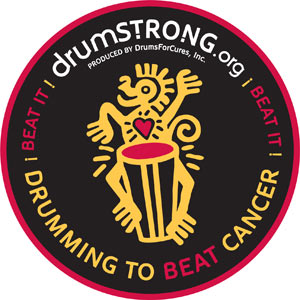 10th Anniversary DRUMSTRONG 2016 is here!!!We have had 10 years of drumming, music, community, food, wonderful people and $$$$ raised to BEAT cancer.We are very excited to be back at Misty Meadows Farm for this Anniversary Event!  It’s a special year and we need you to be part of it.  This year we are a one day event, Saturday, May 21, 2016.  Gates open at 8AM.  12 hours of drumming begins at 10AM ending with our closing ceremony between 10:00 & 11:00PM. And we need help before, during and after!We appreciate your support and assistance of our unique, rhythm-driven cancer benefit. We look forward to a fun and successful event. We could not put on this event without you and right off the beat we would like you to know you are vital to our success. We will need your assistance in advance of, during and directly following our main event.
Did you know that volunteering at DRUMSTRONG makes you feel good?!!  I was amazed after the first year I volunteered. Just three hours made my heart bigger. The people that attend, volunteer, organize have beautiful hearts and it truly spreads to you.Please respond to me (Mollie Lotrecchiano, molliedrumstrong@gmail.com) and let me know your strengths, limitations and interests. Tell me a bit about yourself … what you do, what you love to do. I will find a spot for you to volunteer for the three hours (minimum) or more! I will answer your questions.We will be filling all the usual DRUMSTRONG positions: prep/set up, clean up, registration, parking, hospitality, KidZone, Love Hope Strength, grounds patrol, first aid, drum circle, stage-hands, merchandise.Please go to www.drumstrong.org for all the event information and to www.drumstrong.org/volunteer/ to register in advance and see all Volunteer Opportunities and Committees. Free admission and a cool t-shirt for a 3 (or more) hour shift. We’d like you to raise at least $100 in ‘per hour drumming’ sponsorship pledges and join the Drum Circle while there..   Ahead of Event (Street Team, Media, On Site Prep.).   Week before :: site prep (8:00 am - 8:00pm volunteer timeslot opportunities).   Day(s) of :: site prep (6:00 am - midnight+ volunteer timeslot opportunities).   Week after :: Sun., Mon. &Tues. (clean-up, store equipment)See you in the pastures!Thanks in advance for your participation. Your volunteer/charity world is about to shift into another dimension!Best regards,Mollie  molliedrumstrong@gmail.com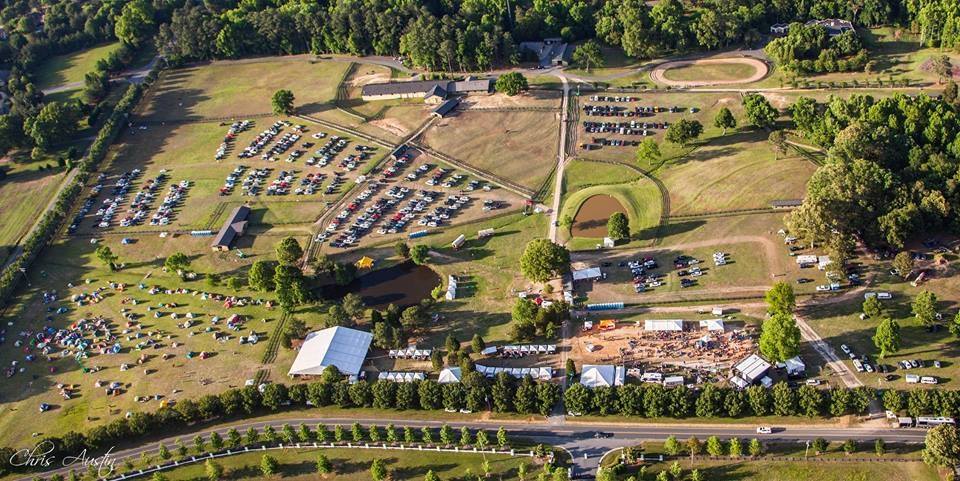 